NATIONAL OPEN UNIVERSITY OF NIGERIAUniversity Village, 91 Cadastral Zone, NnamdiAzikwe Expressway, Jabi, Abuja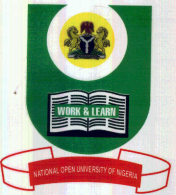 FACULTY OF SCIENCE DEPARTMENT OF COMPUTER SCIENCEJULY 2018 EXAMINATIONSCIT341: Data Structures					Credit Units: 3Instruction: Answer Question 1 (22 marks) and any other four questions each carrying 12 marks							Time Allowed: 2½ hours1a) Write short notes on Abstract data type. Give examples.(5 marks)b) What is a Data Structure?(2 marks)c) State and define with examples the classes of Data structure. (4 marks)d) State the properties of Linked Lists	(7 marks)e) State the Principle of Optimality. (1 mark)f) State three reasons why you might use a Number object rather than a primitive. (3 marks)2a). Describe the  Divide-and-conquer technique. (2 marks)b) State in the correct order the major phases in the divide-and-conquer paradigm. (3 marks)c) Briefly define the following:	i) Accessor Methods	(1 mark)ii) Palindrome	(1 mark)iii) Subclass	(1 mark)iv) Superclass(1 mark)d) Write short notes on Interfaces in Java. (3 marks)3a) Discuss Dynamic Programming. (5 marks)b) Enumerate the major steps involved in Dynamic programming design. (4 marks)c) What does Bottom-up mean?(3 marks)4a) Generally describe Greedy algorithm. (3 marks)b) Enumerate the various functions contained in the greedy algorithm.	(4 marks)c) State the general structure of Greedy algorithm.	(5 marks)5a)  Define the following:i) A Block (1 mark)ii) An Expression (2 mark)iii) A Package (1 mark)iv) ASuballocator(1 mark)b) State reasons for writing suballocators. (3 marks)c) State the characteristics of a good hash function. (1½ marks)d) State any five things you can do in a Subclass.(2½ marks)6a) Define AVL Balance condition.(2 marks)b) Describe the process of inserting items into an AVL tree. (7 marks)c) Describe an array? (2 marks)d)Give the syntax for concatenating two strings. (1 mark)